*E.g. VIP area, bars, kitchen, lights, TV screens, power supply, internet access, point board etc.*If yes, please add a list of matches and result.
**If so, please name the organizationSignature:	_________________________________________________________We welcome you to CONIFA as a member within our 
worldwide football organization.BENEFITS OF MEMBERSHIPMembership in the world-leading organization for People, Nations and sportingly isolated territories outside FIFA whom share the joy of friendship and the joy of playing international football.Access to eight (8) committees who will work for your organizational and economic development and promote your federation, association, team, people and region in a global market.Access to Global, Continental Championships and other tournaments with global interest, who will be broadcasted via television & the internetAccess to international tournaments and friendly gamesBeing part of our Global Ranking systemGlobal legitimacy and credibility for your football federation, team, people and region.Publication on our website:CONIFA will promote your FA/Club, team, people, culture, history in a global marketYour own web page on the official CONIFA websitePossibilities to sell sponsorship on your own web page (max. 4 banners)Access to educational training as sponsorship/sales/marketing/development etc.There will be more to come, during our common journey for success!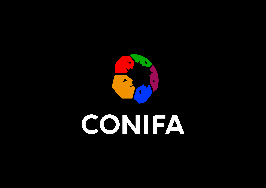 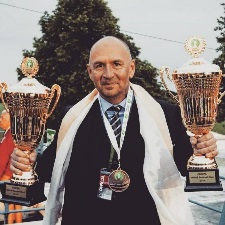 GENERAL INFORMATIONGENERAL INFORMATIONLegal status:Year of foundation:Full name:Abbreviation:Postal address:Zip Code / City:Country of residence:CONIFA continental zone:Geographical location of your region / country:E-Mail:Phone:Phone:Phone:Official website:Official e-mail address:GRAPHICS & TRADEMARKSGRAPHICS & TRADEMARKSPlease send us your official logo, your flag and your anthem as attachments to the application.Please send us your official logo, your flag and your anthem as attachments to the application.Name of the flag:Name of the anthem:Author of anthem:LEADERSHIP TEAMLEADERSHIP TEAMLEADERSHIP TEAMLEADERSHIP TEAMPositionFull nameE mailPresident / Chairman:V. President / V. Chairman:General Secretary:Main Contact:YOUR FA AND VISION/MISSIONYOUR FA AND VISION/MISSIONMission/vision of your FA:Who does your FA represent?Eligibility criteria? If none, please explain how your FA would provide opportunity for players from a de-facto nation, region, minority or sportingly isolated territory:

Membership criterias, please see appendixAs of the time of your application, do you intend to develop a mens, womens, youth team, disabled team, or all of these?VENUE INFORMATIONVENUE INFORMATIONHome ground name:Home ground full address:Maximum capacity (overall):Maximum capacity (seated):Maximum capacity (under roof): Additional facilities at ground*Time period when playing on your home ground is possible:KIT INFORMATIONKIT INFORMATIONKit supplier:Shoe supplier:Home jerseys color:Home shorts color:Home sock color:Away jersey color:Away shorts color:Away sock color:LEAGUE AND CLUB INFORMATIONLEAGUE AND CLUB INFORMATIONNumber of leagues:Current champion:Number of clubs:Season dates:Name of Cup:Current Cup holding club:MEMBERS/FANSMEMBERS/FANSNumber of members:Number of members within your region:Number of members abroad:Name of “Fan club”:Fan club website:Fan club email:HISTORICAL INFORMATIONHISTORICAL INFORMATIONHave you played any matches previously?*Have you been affiliated with any organization previously? **Are you still a member of this organization?Season dates:Name of Cup:Current Cup holding club:Application date:Form filled in by:Position in organization: